Riktlinjer för samrådet inom älgskötselområdenBakgrund och syfteVarje älgskötselområde ska årligen genomföra ett samråd som en del av förvaltningssystemet. Samrådsmöten är grunden för en lokalt förankrad viltförvaltning. Samrådet är ingen beslutande församling utan ett forum där varje representant redovisar sin uppfattning om skogsskador, trafikolyckor, älgstammens status med mera.Det är markägarnas och jägarnas gemensamma ansvar att skapa balans mellan viltstammarna och tillgängligt foder. Samverkan är en förutsättning för en långsiktigt hållbar viltförvaltning i balans med de naturliga foderresurserna. Det arbete som ni lägger ned på att samordna älgförvaltningen tillsammans med berörda jakträttshavare och markägare ska ligga till grund för både de kortsiktiga och de långsiktiga mål som presenteras i älgskötselplanen.Dessa riktlinjer avser i första hand rutinerna kring älgförvaltning, men samrådet får gärna också avse andra viltarter som påverkar fodersituationen inom älgskötselområdet, som till exempel kronhjort, dovhjort och rådjur.Samrådets deltagareSamrådet ska bestå av markägare och jakträttshavare inom älgskötselområdet. Vid behov kan ytterligare personer medverka i samrådsmötet, exempelvis Länsstyrelsen, älgförvaltningsgruppen, Skogsstyrelsen och företrädare för jägar- eller markägarorganisationer. Inför samrådetRespektive företrädare har skyldighet att samla in de uppgifter inom sitt ansvarsområde som kan ha betydelse för samrådets bedömningar.Jakträttshavarna: avskjutningsstatistik, älgobs, eventuella viltinventeringar, bedömningar av älgstammens storlek och sammansättning med mera samt resultat från överläggningar med ingående jaktlag.Markägarna: viltskador på gröda och skog grundade på bedömningar eller genomförda inventeringar. Förändringar i skogsbruket (till exempel slutavverkningsarealer) som kan komma att påverka det framtida foderutbudet. Åtgärder för att förbättra foderutbudet.Övrigt: viltolycksstatistik, särskilt drabbade vägsträckor med mera, samt eventuella förslag till olycksförebyggande åtgärder.Samrådets genomförandeSamrådet är en dialog som ska präglas av respekt och förståelse för allas olika perspektiv, värderingar och uppdrag. Samrådet ska ligga till grund för älgskötselplanen för älgskötselområdet. Älgskötselplanen ska bidra till att uppnå målet med en älgstam i balans med foderresurserna och trafiksäkerhet samt en lämplig ålders- och könsfördelning. Älgskötselplanen omfattar en treårsperiod och ska harmoniera med länsplanens övergripande mål samt älgförvaltningsplanen för älgförvaltningsområdet. Eventuella skillnader inom områdets olika delar bör särskilt noteras.För att nå uppsatta mål måste älgskötselområdets styrelse efter varje samråd kunna upprätta en skötselplan om avskjutningens storlek, tilldelning, avskjutningsprinciper, jakttider, skadeförebyggande åtgärder, biotopvårdsåtgärder med mera. Resultatet av samrådet redovisas i ett protokoll. Det är viktigt att alla synpunkter och åsikter redovisas i protokollet.Efter samrådetProtokollet ska sparas hos älgskötselområdet i minst 5 år. Protokollen kan begäras in av Länsstyrelsen. Protokollet bör även medföras under det samråd som älgförvaltningsområdet kallar till. Protokollet ska skickas in till Länsstyrelsen i samband med ansökan om revidering av älgskötselplanen. Tidsplanering för älgförvaltning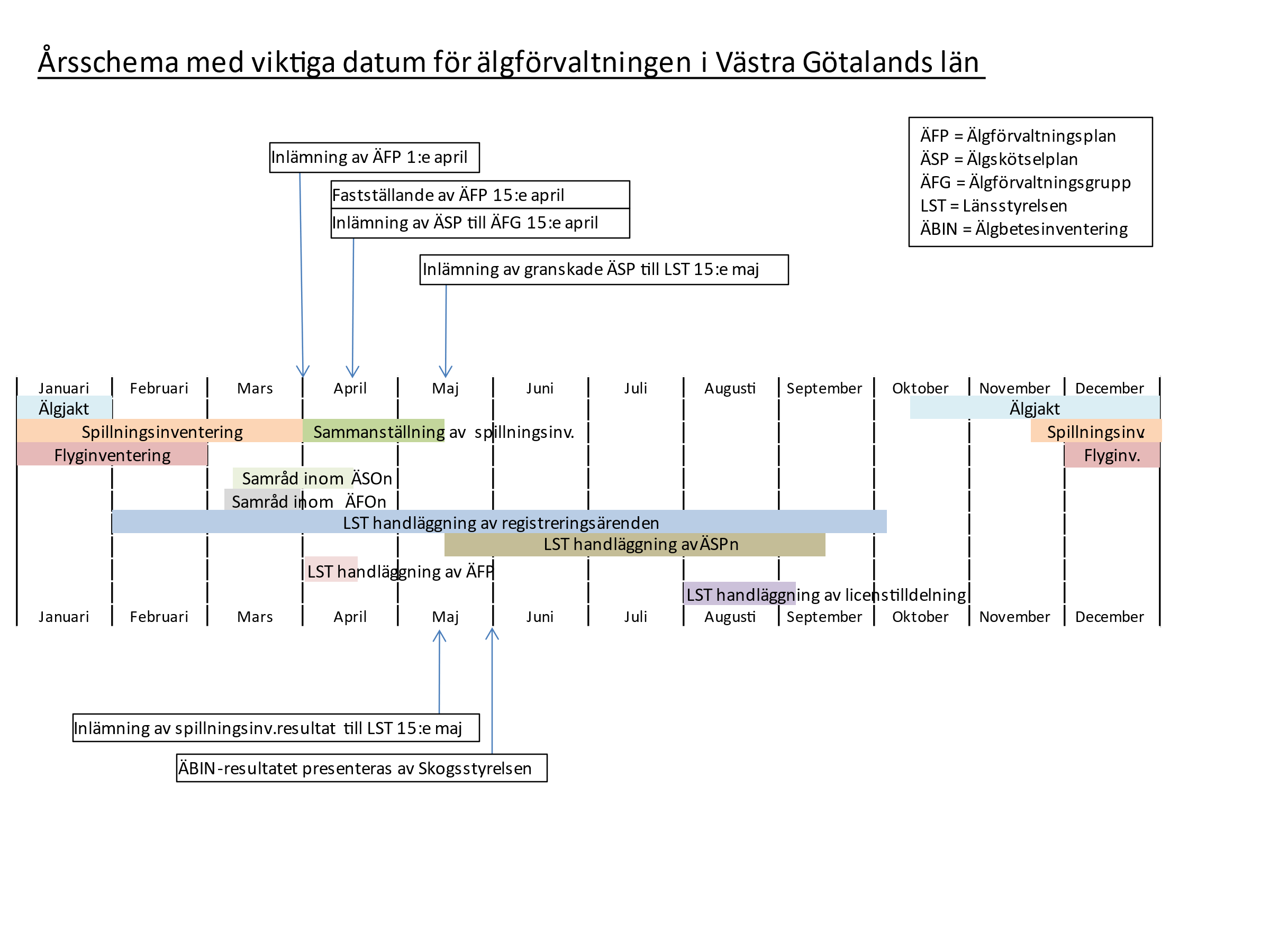 Föredragningslista vid samråd inom ÄSOMötets öppnande av sammankallande ledamot från älgskötselområdetNotering av kallade och närvarande Val av ordförande och sekreterare för samrådetVal av justerareInformation om det pågående arbetet inom älgskötselområdetRedovisning av älgstammens utvecklingföregående års avskjutningälgobs, spillningsinventering och eventuella andra viltinventeringarbedömning av den nuvarande älgstammenövrig dödlighetpredation av stora rovdjurRedovisning av viltskador på grödapå skograpporterade viltolyckorBedömning av övrig klövviltförekomst i älgskötselområdetDiskussion om skadeförebyggande åtgärder – foderproduktion, viltvård, jakt på övrigt klövvilt, etc.Diskussion om målsättning för älgstammens utveckling samt målsättning för foderutbudet inom områdetGenomgång av älgskötselplanen (uppföljning inom planperioden, förslag på ny skötselplan inför en ny planperiod)Information från eventuella inbjudna föreläsareÖvriga frågor (förslag om jakttider, fällavgifter, andra viltarter med mera)AvslutningProtokoll – samråd ÄSOSamråd i __________________älgskötselområde, omfattande _____hektar, har den __ ____ 20__ hållits i _______________________.Mötet öppnas av _____________________________.Notering av närvarande personer/representanter (deltagarlista bifogas)Deltagare vid samrådetAntal jakträttshavare: ____
Antal markägare: ____
Antal både jakträttshavare och markägare: ____Övriga deltagare: ____________________________________________________________Till mötesordförande utses __________________________________
och till sekreterare __________________________________________Utsedda justerare: _________________________________________Information om det pågående arbetet inom älgskötselområdet:_______________________________________________________________________________________________________________________________________________________________________________________Redovisning av älgstammens utvecklingRedovisning av föregående års avskjutningNoteringar med anledning av resultatet:
_______________________________________________________________________________________________________________________________________________________________________________________Redovisning av älgobs, spillningsinventering samt övriga aktuella inventeringar (till exempel slaktvikter, åldersbestämningar)Noteringar med anledning av de redovisade uppgifterna:
_______________________________________________________________________________________________________________________________________________________________________________________Bedömning av den nuvarande älgstammen inom älgförvaltningsområdetFörslagsvis handuppräckningÄlgstammens storlekStammen ökar: 	____ rösterStammen minskar: 	____ rösterStammen oförändrad: 	____ rösterInventering: antal _____ älgar per 1000 ha.Älgstammens kvalitetMedelålder: □ Låg	□ Tillräcklig	□ HögTjurandel: □ Låg	□ Tillräcklig	□ HögReproduktion: □ Låg	□ Tillräcklig	□ HögKvaliteten ökar: 	____ rösterKvaliteten minskar: 	____ rösterKvaliteten oförändrad: 	____ rösterKommentarer (exempelvis lokala skillnader):
_______________________________________________________________________________________________________________________________________________________________________________________Redovisning av övrig dödlighet: __________________________________________________________________________________________________________________________
_____________________________________________________________Redovisning av predation av stora rovdjur:__________________________________________________________________________________________________________________________
_____________________________________________________________Redovisning av viltskador Redovisning av viltskador på grödaNoteringar: 
__________________________________________________________________________________________________________________________Redovisning av viltskador på skogSkadeläget är enligt markägarnaFör högt: 	____ rösterHögt: 		____ rösterAcceptabelt: 	____ rösterMåttligt: 		____ rösterLågt: 		____ rösterTrädbildning av rönn, asp, sälg och ek förekommer iRiklig omfattning: 	____ rösterMåttlig omfattning: 	____ rösterRinga omfattning: 	____ rösterKommentarer (exempelvis lokala skillnader):
_______________________________________________________________________________________________________________________________________________________________________________________Vidtagna åtgärder för ett ökat foderutbud: _______________________________________________________________________________________________________________________________________________________________________________________Redovisning av rapporterade viltolyckor i trafiken. ___ olyckor med älg och ___ olyckor med övrigt klövvilt inblandad inträffade föregående år. Särskilt drabbade vägavsnitt och eventuella föreslag till förebyggande åtgärder:
__________________________________________________________________________________________________________________________Bedömning av övrig klövviltförekomst i älgskötselområdetRådjur: ________________________________________________Kronhjort: ______________________________________________Dovhjort: _______________________________________________Vildsvin: _______________________________________________Planerade skadeförebyggande åtgärder (exempelvis foderskapande åtgärder, viltvård, jakt på övrigt klövvilt, etc.):____________________________________________________________________________________________________________________________________________________________________________________________________________________________________________________Mot bakgrund av redovisade förhållanden under punkterna 6–9 är målsättningarna för älgstammens utveckling samt foderutbudet inom området följande:Målsättning för älgstammens storlekFörslagsvis handuppräckning□ Älgstammen ska vara oförändrad 	____ röster□ Stammen kan öka		____ röster□ Stammen måste minska		____ rösterStammen ska efter treårsperioden ligga på _____ älgar per 1000 ha.Målsättning för älgstammens kvalitetMedelålder: □ Lägre	□ Oförändrad	□ HögreTjurandel: □ Lägre	□ Oförändrad	□ HögreReproduktion:	□ Oförändrad	□ HögreMålsättning för foderutbud□ Ökad ståndortsanpassning (tall på magra marker och vissa mellanmarker)□ Skapa foder i kantzoner mellan skog och åkermark□ Skapa foder i dikesrenar□ Skapa foder i kraftledningsgator□ Viltanpassad röjning□ Annat: _____________________________________________________Noteringar och kommentarer (olika uppfattningar, lokala variationer, med mera):
_______________________________________________________________________________________________________________________________________________________________________________________Riktlinjer till jägarna för att uppnå önskad förändring av älgstammen:
_______________________________________________________________________________________________________________________________________________________________________________________Riktlinjer till markägarna för att uppnå önskad förändring av foderutbudet:
_______________________________________________________________________________________________________________________________________________________________________________________Åtgärder för att följa upp förändringen:
_______________________________________________________________________________________________________________________________________________________________________________________Genomgång av älgskötselplanen (uppföljning inom planperioden, förslag på ny skötselplan inför en ny planperiod)Noteringar och kommentarer (exempelvis olika uppfattningar):
_______________________________________________________________________________________________________________________________________________________________________________________Information från eventuella inbjudna föreläsare_______________________________________________________________________________________________________________________________________________________________________________________Övriga frågor (förslag om jakttider, fällavgifter, andra viltarter med mera)_______________________________________________________________________________________________________________________________________________________________________________________Mötets avslutande___________________________	___________________________
Sekreterare			OrdförandeJusteras av (två av mötet utsedda personer):___________________________	___________________________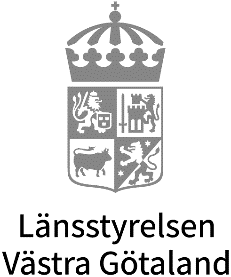 Riktlinjer